April 3, 2015PAUL J. SZYKMANUGI UTILITIES-GAS DIVISION                                                                         2525 NORTH 12th ST. SUITE 360READING, PA 19612-2677                                                  Re:    State Tax Adjustment Surcharge                                                           UGI Utilities, Inc.-Gas DivisionDear Mr. Szykman:		On March 10, 2015 your company filed a State Tax Adjustment Surcharge tariff in response to changes to Pennsylvania corporate tax rates.  The Commission hereby accepts these tariff changes, and we are therefore allowing the tariff changes to go into effect by operation of law.  However, this notification shall not preclude this Commission from investigating the financial affairs of your company and, in appropriate cases, ordering refunds or other remedies, which it deems proper.						     Very truly yours,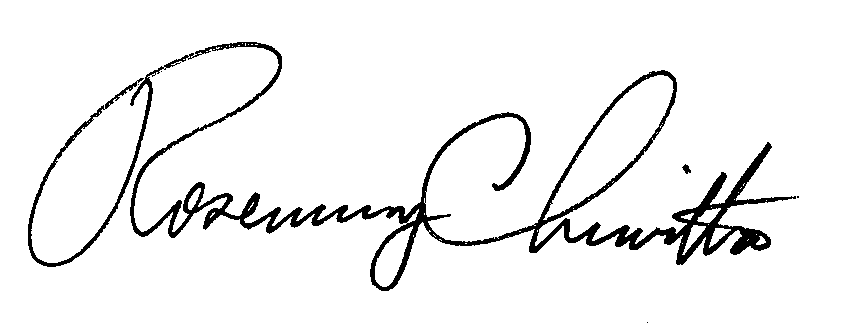 						     Rosemary Chiavetta						     Secretarycc:  	Marissa Boyle, TUS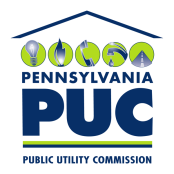  PUBLIC UTILITY COMMISSIONP.O. IN REPLY PLEASE REFER TO OUR FILER-2015-2471702